Приложение к постановлениюглавы городского округа Лыткарино                                                                                                                                                                            от 15.11.2022  № 703-пМуниципальная программа «Экология и окружающая среда» на 2023-2027 годы1. Паспорт  муниципальной программы «Экология и окружающая среда» на 2023-2027 годы2. Планируемые результаты реализации муниципальной программы «Экология и окружающая среда» на 2023-2027 годы	3.  Методика расчета значений планируемых результатов реализации муниципальной программы муниципальной программы «Экология и окружающая среда» на 2023-2027 годы4. Перечень мероприятий подпрограммы 1 «Охрана окружающей среды» муниципальной программы «Экология и окружающая среда» на 2023-2027 годы.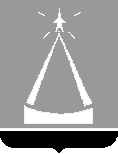 ГЛАВА  ГОРОДСКОГО  ОКРУГА  ЛЫТКАРИНО  
МОСКОВСКОЙ  ОБЛАСТИПОСТАНОВЛЕНИЕ15.11.2022 № 703-пг.о. ЛыткариноОб утверждении муниципальной программы«Экология и окружающая среда» на 2023-2027 годыВ соответствии со ст. 179 Бюджетного кодекса Российской Федерации, Положением о муниципальных программах городского округа Лыткарино, утвержденным постановлением главы городского округа  Лыткарино от 02.11.2020 № 548-п, с учетом заключения Контрольно-счётной палаты городского округа Лыткарино Московской области           по результатам проведения финансово-экономической экспертизы                  от 14.11.2022 № 104, постановляю:1. Утвердить муниципальную программу «Экология и окружающая среда» на 2023-2027 годы (прилагается).2.  Настоящее постановление вступает в силу с 01.01.2023 года.3. Управлению жилищно – коммунального хозяйства и развития городской   инфраструктуры  города Лыткарино (Стрела М.А.) обеспечить опубликование настоящего постановления в установленном порядке и размещение на официальном сайте городского округа Лыткарино в сети «Интернет».4. Контроль за исполнением настоящего постановления возложить на заместителя  главы Администрации городского округа Лыткарино  М.В.Новикова.                                                                                              К.А.КравцовКоординатор муниципальной программыЗаместитель главы Администрации городского округа Лыткарино М.В. НовиковЗаместитель главы Администрации городского округа Лыткарино М.В. НовиковЗаместитель главы Администрации городского округа Лыткарино М.В. НовиковЗаместитель главы Администрации городского округа Лыткарино М.В. НовиковЗаместитель главы Администрации городского округа Лыткарино М.В. НовиковЗаместитель главы Администрации городского округа Лыткарино М.В. НовиковМуниципальный заказчик муниципальной программыАдминистрация городского округа ЛыткариноАдминистрация городского округа ЛыткариноАдминистрация городского округа ЛыткариноАдминистрация городского округа ЛыткариноАдминистрация городского округа ЛыткариноАдминистрация городского округа ЛыткариноЦели муниципальной программыУлучшение качества окружающей природной среды для обеспечения комфортных условий проживания в городе Лыткарино.Стабилизация и снижение негативного воздействия на окружающую среду и здоровье населения на основе комплексного системного подхода при разработке правовых, экономически, организационных и иных условий оптимизации управления в сфере деятельности по охране окружающей среды, формирование у населения экологической культуры, способствующей гармоничному развитию личности.Улучшение качества окружающей природной среды для обеспечения комфортных условий проживания в городе Лыткарино.Стабилизация и снижение негативного воздействия на окружающую среду и здоровье населения на основе комплексного системного подхода при разработке правовых, экономически, организационных и иных условий оптимизации управления в сфере деятельности по охране окружающей среды, формирование у населения экологической культуры, способствующей гармоничному развитию личности.Улучшение качества окружающей природной среды для обеспечения комфортных условий проживания в городе Лыткарино.Стабилизация и снижение негативного воздействия на окружающую среду и здоровье населения на основе комплексного системного подхода при разработке правовых, экономически, организационных и иных условий оптимизации управления в сфере деятельности по охране окружающей среды, формирование у населения экологической культуры, способствующей гармоничному развитию личности.Улучшение качества окружающей природной среды для обеспечения комфортных условий проживания в городе Лыткарино.Стабилизация и снижение негативного воздействия на окружающую среду и здоровье населения на основе комплексного системного подхода при разработке правовых, экономически, организационных и иных условий оптимизации управления в сфере деятельности по охране окружающей среды, формирование у населения экологической культуры, способствующей гармоничному развитию личности.Улучшение качества окружающей природной среды для обеспечения комфортных условий проживания в городе Лыткарино.Стабилизация и снижение негативного воздействия на окружающую среду и здоровье населения на основе комплексного системного подхода при разработке правовых, экономически, организационных и иных условий оптимизации управления в сфере деятельности по охране окружающей среды, формирование у населения экологической культуры, способствующей гармоничному развитию личности.Улучшение качества окружающей природной среды для обеспечения комфортных условий проживания в городе Лыткарино.Стабилизация и снижение негативного воздействия на окружающую среду и здоровье населения на основе комплексного системного подхода при разработке правовых, экономически, организационных и иных условий оптимизации управления в сфере деятельности по охране окружающей среды, формирование у населения экологической культуры, способствующей гармоничному развитию личности.Перечень подпрограммПодпрограмма 1 «Охрана окружающей среды»Подпрограмма 1 «Охрана окружающей среды»Подпрограмма 1 «Охрана окружающей среды»Подпрограмма 1 «Охрана окружающей среды»Подпрограмма 1 «Охрана окружающей среды»Подпрограмма 1 «Охрана окружающей среды»Источники финансирования муниципальной программы, в том числе по годам:Расходы (тыс. рублей)Расходы (тыс. рублей)Расходы (тыс. рублей)Расходы (тыс. рублей)Расходы (тыс. рублей)Расходы (тыс. рублей)Источники финансирования муниципальной программы, в том числе по годам:Всего2023 год2024 год2025 год2026 год2027 годСредства бюджета Московской области000000Средства федерального бюджета000000Средства бюджета городского округа 125,025,025,025,025,025,0Внебюджетные средства000000Всего, в том числе по годам:125,025,025,025,025,025,0Муниципальный заказчик подпрограммыАдминистрация городского округа ЛыткариноАдминистрация городского округа ЛыткариноАдминистрация городского округа ЛыткариноАдминистрация городского округа ЛыткариноАдминистрация городского округа ЛыткариноАдминистрация городского округа ЛыткариноАдминистрация городского округа ЛыткариноАдминистрация городского округа ЛыткариноИсточники финансирования подпрограммы по годам реализации и главным распорядителям бюджетных средств, в том числе по годам:Главный распорядитель бюджетных средствИсточник финансированияРасходы (тыс. рублей)Расходы (тыс. рублей)Расходы (тыс. рублей)Расходы (тыс. рублей)Расходы (тыс. рублей)Расходы (тыс. рублей)Источники финансирования подпрограммы по годам реализации и главным распорядителям бюджетных средств, в том числе по годам:Главный распорядитель бюджетных средствИсточник финансирования2023 год2024 год2025 год2026 год2027 годИтогоИсточники финансирования подпрограммы по годам реализации и главным распорядителям бюджетных средств, в том числе по годам:Подпрограмма 1 «Охрана окружающей среды».Всего: в том числе:25,025,025,025,025,0125,0Источники финансирования подпрограммы по годам реализации и главным распорядителям бюджетных средств, в том числе по годам:Подпрограмма 1 «Охрана окружающей среды».Средства бюджета Московской области000000Источники финансирования подпрограммы по годам реализации и главным распорядителям бюджетных средств, в том числе по годам:Подпрограмма 1 «Охрана окружающей среды».Средства федерального бюджета 000000Источники финансирования подпрограммы по годам реализации и главным распорядителям бюджетных средств, в том числе по годам:Подпрограмма 1 «Охрана окружающей среды».Средства бюджета городского округа 25,025,025,025,025,0125,0Источники финансирования подпрограммы по годам реализации и главным распорядителям бюджетных средств, в том числе по годам:Подпрограмма 1 «Охрана окружающей среды».Внебюджетные средства000000№ п/пПланируемые результаты реализации муниципальной программы (подпрограммы)(Показатель реализации мероприятий)Тип показателяЕдиница измеренияБазовое значение показателя                      на начало реализации программыПланируемое значение по годам реализацииПланируемое значение по годам реализацииПланируемое значение по годам реализацииПланируемое значение по годам реализацииПланируемое значение по годам реализацииПланируемое значение по годам реализацииПланируемое значение по годам реализацииНомер и название основного мероприятия в перечне мероприятий подпрограммы№ п/пПланируемые результаты реализации муниципальной программы (подпрограммы)(Показатель реализации мероприятий)Тип показателяЕдиница измеренияБазовое значение показателя                      на начало реализации программы2023 год2024 год2024 год2025 год2026 год2027 год2027 годНомер и название основного мероприятия в перечне мероприятий подпрограммы12345677891010111Подпрограмма 1«Охрана окружающей среды»Подпрограмма 1«Охрана окружающей среды»Подпрограмма 1«Охрана окружающей среды»Подпрограмма 1«Охрана окружающей среды»Подпрограмма 1«Охрана окружающей среды»Подпрограмма 1«Охрана окружающей среды»Подпрограмма 1«Охрана окружающей среды»Подпрограмма 1«Охрана окружающей среды»Подпрограмма 1«Охрана окружающей среды»Подпрограмма 1«Охрана окружающей среды»Подпрограмма 1«Охрана окружающей среды»1.1Количество проведенных исследований состояния окружающей средыПоказатель госпрограммыЕд.66666666Мероприятие 01. 01 Проведение анализов качества воды№п/пНаименование показателяЕдиница измеренияМетодика расчета показателя Источник данныхПериод представления отчетности12345611Подпрограмма I «Охрана окружающей среды»Подпрограмма I «Охрана окружающей среды»Подпрограмма I «Охрана окружающей среды»Подпрограмма I «Охрана окружающей среды»Подпрограмма I «Охрана окружающей среды»1.1Количество проведенных исследований состояния окружающей средыПоказатель определяется по результатам реализации мероприятий по исследованию состояния окружающей среды. Источником информации являются акты сдачи-приемки выполненных работ по контрактам, а также отчеты о проведенных исследованиях.Акты выполненных работПредставляется ежегодно№п/пМероприятие Подпрограммы Сроки исполнения мероприятияИсточники финансированияОбъем финансирова-ния мероприятия в году, предшествую-щему году начала реализации муници-пальной программы
(тыс. руб.)Всего
(тыс. руб.)Объемы финансирования по годам (тыс. руб.)Объемы финансирования по годам (тыс. руб.)Объемы финансирования по годам (тыс. руб.)Объемы финансирования по годам (тыс. руб.)Объемы финансирования по годам (тыс. руб.)Ответственный за выполнение мероприятия Подпрограммы Результаты выполнения мероприятия Подпрограммы№п/пМероприятие Подпрограммы Сроки исполнения мероприятияИсточники финансированияОбъем финансирова-ния мероприятия в году, предшествую-щему году начала реализации муници-пальной программы
(тыс. руб.)Всего
(тыс. руб.)2023 год2024 год2025 год2026 год2027 годОтветственный за выполнение мероприятия Подпрограммы Результаты выполнения мероприятия Подпрограммы 12345678910111213Подпрограмма 1 «Охрана окружающей среды»Подпрограмма 1 «Охрана окружающей среды»Подпрограмма 1 «Охрана окружающей среды»Подпрограмма 1 «Охрана окружающей среды»Подпрограмма 1 «Охрана окружающей среды»Подпрограмма 1 «Охрана окружающей среды»Подпрограмма 1 «Охрана окружающей среды»Подпрограмма 1 «Охрана окружающей среды»Подпрограмма 1 «Охрана окружающей среды»Подпрограмма 1 «Охрана окружающей среды»Подпрограмма 1 «Охрана окружающей среды»Подпрограмма 1 «Охрана окружающей среды»Подпрограмма 1 «Охрана окружающей среды»1.Основное мероприятие 01 Проведение обследований состояния окружающей среды2023-2027Итого0125,025,025,025,025,025,0МУ «Лесопарк-Лыткарино»Количество проведенных исследований состояния окружающей среды1.Основное мероприятие 01 Проведение обследований состояния окружающей среды2023-2027Средства бюджета Московской области0000000МУ «Лесопарк-Лыткарино»Количество проведенных исследований состояния окружающей среды1.Основное мероприятие 01 Проведение обследований состояния окружающей среды2023-2027Средства федерального бюджета 0000000МУ «Лесопарк-Лыткарино»Количество проведенных исследований состояния окружающей среды1.Основное мероприятие 01 Проведение обследований состояния окружающей среды2023-2027Средства бюджета городского округа0125,025,025,025,025,025,0МУ «Лесопарк-Лыткарино»Количество проведенных исследований состояния окружающей среды1.Основное мероприятие 01 Проведение обследований состояния окружающей среды2023-2027Внебюджетные источники0000000МУ «Лесопарк-Лыткарино»Количество проведенных исследований состояния окружающей среды1.1Мероприятие 01.01Проведение анализов качества воды2023-2027Итого0125,025,025,025,025,025,0МУ «Лесопарк-Лыткарино»1.1Мероприятие 01.01Проведение анализов качества воды2023-2027Средства бюджета Московской области0000000МУ «Лесопарк-Лыткарино»1.1Мероприятие 01.01Проведение анализов качества воды2023-2027Средства федерального бюджета0000000МУ «Лесопарк-Лыткарино»1.1Мероприятие 01.01Проведение анализов качества воды2023-2027Средства бюджета городского округа0125,025,025,025,025,025,0МУ «Лесопарк-Лыткарино»1.1Мероприятие 01.01Проведение анализов качества воды2023-2027Внебюджетные источники0000000МУ «Лесопарк-Лыткарино»